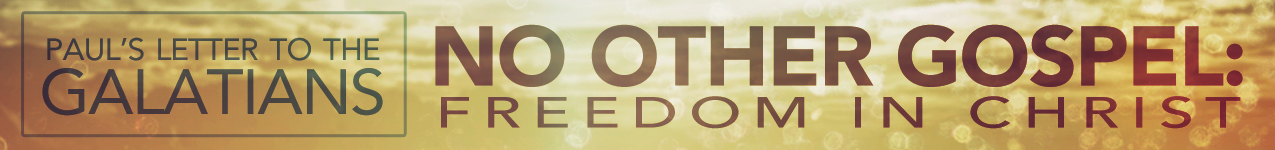 LESSON 5:	“Guardians of the Gospel”	Date:  Sept 21/Oct 5, 2014TEXT:	Galatians 2:11-21INTRODUCTIONWhile Paul actually introduced the concept of protecting the gospel in Galatians 2:5, he takes it a step further in 2:11-21. In this passage, Paul role-models for us an important lesson: we must 		        the gospel from all that might subvert it. Let’s learn from this gospel guardian as we listen to his story of when he rebuked an erring friend. As we do so, let’s pray for grace to continue Paul’s legacy of protecting “the truth of the gospel.”PETER’S 				 (vv. 11-14a)The 				 (vv. 11-13a)The 				 (v. 12b)The 				 (vv. 13-14a)Other believers were 				 into sin (v. 13).The gospel was 				 (v. 14a).PAUL’S 				 (vv. 11, 14b)The 				 (v. 14a)The 				 (v. 14c)Application: Two principles for us to consider in our own lives.Specific principle: How can you call people to 		 when you’ve been living by 				?General principle: How can you ask people to be like 	 when you’ve been like 				?The 				 (v. 11, 14b)A 				 rebuke (v. 11)A 				 rebuke (v. 14a)A 				 rebuke (v. 14)PAUL’S 				 (vv. 15-21)Justification — Thesis (vv. 15-16) – Justification is through 			 alone, not through obedience to the Law.Argument 1 (vv. 17-18) – A legalistic gospel makes Christ a promoter of 			.Argument 2 (vv. 19-20) – Union with Christ through faith 		 the Law’s demands and penalties.Conclusion (v. 21) – A legalistic gospel 		          grace and
 			 Christ’s crucifixion.LESSON 5:	“Guardians of the Gospel”	Date:  Sept 21/Oct 5, 2014TEXT:	Galatians 2:11-21INTRODUCTIONWhile Paul actually introduced the concept of protecting the gospel in Galatians 2:5, he takes it a step further in 2:11-21. In this passage, Paul role-models for us an important lesson: we must 		        the gospel from all that might subvert it. Let’s learn from this gospel guardian as we listen to his story of when he rebuked an erring friend. As we do so, let’s pray for grace to continue Paul’s legacy of protecting “the truth of the gospel.”PETER’S 				 (vv. 11-14a)The 				 (vv. 11-13a)The 				 (v. 12b)The 				 (vv. 13-14a)Other believers were 				 into sin (v. 13).The gospel was 				 (v. 14a).PAUL’S 				 (vv. 11, 14b)The 				 (v. 14a)The 				 (v. 14c)Application: Two principles for us to consider in our own lives.Specific principle: How can you call people to 		 when you’ve been living by 				?General principle: How can you ask people to be like 	 when you’ve been like 				?The 				 (v. 11, 14b)A 				 rebuke (v. 11)A 				 rebuke (v. 14a)A 				 rebuke (v. 14)PAUL’S 				 (vv. 15-21)Justification — Thesis (vv. 15-16) – Justification is through 			 alone, not through obedience to the Law.Argument 1 (vv. 17-18) – A legalistic gospel makes Christ a promoter of 			.Argument 2 (vv. 19-20) – Union with Christ through faith 		 the Law’s demands and penalties.Conclusion (v. 21) – A legalistic gospel 		          grace and
 			 Christ’s crucifixion.